ProjektUchwała Nr 
Rady Gminy Mokrskoz dnia …………… 2023 r.w sprawie określenia wzorów: wniosku o przyznanie dodatku mieszkaniowego 
oraz deklaracji o dochodach gospodarstwa domowegoNa podstawie art. 18 ust. 2 pkt 15 ustawy z dnia 8 marca 1990 r. o samorządzie gminnym (t.j. Dz. U. z 2023 r. poz. 40) oraz art. 7 ust. 1e ustawy z dnia 21 czerwca 2001 r. 
o dodatkach mieszkaniowych (t.j. Dz. U. z 2021 r. poz. 2021, z 2022 r. poz. 1561, 2456.) uchwala się, co następuje: § 1. Określa się wzór wniosku o przyznanie dodatku mieszkaniowego stanowiącego załącznik nr 1 do niniejszej uchwały.§ 2. Określa się wzór deklaracji o dochodach gospodarstwa domowego stanowiącej załącznik nr 2 do niniejszej uchwały.§ 3. Wykonanie uchwały powierza się Wójtowi Gminy Mokrsko.§ 4. Uchwała wchodzi w życie po upływie 14 dni od dnia ogłoszenia w Dzienniku Urzędowym Województwa Łódzkiego.Załącznik Nr 1 do uchwały Nr……Rady Gminy Mokrskoz dnia ….WNIOSEKo przyznanie dodatku mieszkaniowegoWnioskodawca:…………………………………………………………………………………………………..(imię i nazwisko)…………………………………………………………………………………………………...(numer PESEL albo numer dokumentu potwierdzającego tożsamość wnioskodawcy w przypadku braku numeru PESEL)…………………………………………………………………………………………………...Gmina/Dzielnica…… - ……………    …………………………………………………………………………...Kod pocztowy                                Miejscowość…………………………………………………………………………………………………...Numer telefonu i/lub adres poczty elektronicznej – e-mailNazwa i adres zarządcy budynku albo innej osoby uprawnionej do pobierania należności za lokal mieszkalny: …………………………………………………………………………………………………...…………………………………………………………………………………………………...Tytuł prawny do zajmowanego lokalu:najem……………………………………………………………………………podnajem……………………………………………………………………….spółdzielcze prawo do lokalu (lokatorskie lub własnościowe)………………...własność lokalu mieszkalnego.………………………………………………...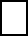 własność domu jednorodzinnego……………………………………………….własność budynku wielorodzinnego, w którym zajmuje lokal…………………inny tytuł prawny…………………………………………………………………bez tytułu prawnego, ale oczekujący na dostarczenie przysługującego lokalu zamiennego lub zawarcie umowy najmu socjalnego………………………….Powierzchnia użytkowa lokalu: ……………………………………………, w tym: łączna powierzchnia pokoi i kuchni………………………………………………............ .Powierzchnia zajmowana przez wnioskodawcę, w przypadku najmu albo podnajmu części lokalu: …………………………………………………………………….……… .Liczba osób z niepełnosprawnością:liczba osób z niepełnosprawnością poruszających się na wózku inwalidzkim:……liczba innych osób z niepełnosprawnością, których niepełnosprawność wymaga zamieszkiwania w oddzielnym pokoju:……………………………………………..Techniczne wyposażenie zajmowanego lokalu mieszkalnego:sposób ogrzewania lokalu (wyposażenie w centralne ogrzewanie): 
jest/brak **niepotrzebne skreślićwyposażenie w centralna instalację ciepłej wody:jest/brak **niepotrzebne skreślićinstalacja gazu przewodowego:jest/brak **niepotrzebne skreślićLiczba osób wchodzących w skład gospodarstwa domowego na dzień składania wniosku:…………………………………..…………………………………………………
Łączne dochody członków gospodarstwa domowego:……………………………………(według deklaracji).Łączna kwota wydatków na lokal mieszkalny za ostatni miesiąc:……...……………….(według okazanych dokumentów za miesiąc poprzedzający miesiąc, w którym składany jest wniosek)Potwierdza zarządca budynku albo inna osoba uprawniona do pobierania należności 
za lokal mieszkalny pkt 1 – 4 oraz 6 i 9 ……………………………………………………(podpis zarządcy lub innej osoby uprawnionej do pobierania należności za lokal mieszkalny)Oświadczam, że jestem świadoma/świadom odpowiedzialności karnej za złożenie fałszywego oświadczenia.……………………………. …………………………………………...…………………….(data, podpis wnioskodawcy)………………………………….	(podpis przyjmującego)Załącznik Nr 2 do uchwały Nr…..Rady Gminy Mokrskoz dnia …..……………………………………………	(miejscowość i data)……………………………………………………………………	(imię i nazwisko wnioskodawcy)……………………………………………………………………	(adres zamieszkania)Deklaracja o dochodach gospodarstwa domowego za okres………………………………………………………………………………………………..(pełnych trzech miesięcy poprzedzających datę złożenia wniosku)Oświadczam, że moje gospodarstwo domowe składa się z następujących osób:Imię i nazwisko: ……………………………………………...……. – wnioskodawca,data urodzenia: ………………………………………………………...………………..;Imię i nazwisko: ………………………………………………………………………,data urodzenia: ……………, stopień pokrewieństwa: .....……………………………;Imię i nazwisko: ………………………………………………………………………,data urodzenia: ……………, stopień pokrewieństwa: .....……………………………;Imię i nazwisko: ………………………………………………………………………,data urodzenia: ……………, stopień pokrewieństwa: .....……………………………;Imię i nazwisko: ………………………………………………………………………,data urodzenia: ……………, stopień pokrewieństwa: .....……………………………;Imię i nazwisko: ………………………………………………………………………,data urodzenia: ……………, stopień pokrewieństwa: .....……………………………;Imię i nazwisko: ………………………………………………………………………,data urodzenia: ………………, stopień pokrewieństwa: .....…………………………... .Oświadczam, że w podanym wyżej okresie dochody moje i wymienionych wyżej kolejno członków gospodarstwa domowego wyniosły:Średni dochód na jednego członka gospodarstwa domowego wynosi: ………………….zł, tj. ……………………….. zł miesięcznie.Oświadczam, że jestem świadoma/świadom odpowiedzialności karnej za złożenie fałszywego oświadczenia.……………………………. …………………………………………...…………………….(data, podpis wnioskodawcy)………………………………….	(podpis przyjmującego)Uzasadnienie do uchwały w sprawie określenia wzorów: wniosku o przyznanie dodatku mieszkaniowego oraz deklaracji o dochodach gospodarstwa domowegoZgodnie z art. 7 ust. 1 ustawy z dnia 21 czerwca 2001 r. o dodatkach mieszkaniowych 
(t.j. Dz.U. z 2021 r., poz. 2021, z 2022 r. poz.1561, 2456.) dodatek mieszkaniowy przyznaje, na wniosek osoby uprawnionej do dodatku mieszkaniowego, wójt, burmistrz lub prezydent miasta, w drodze decyzji administracyjnej. Wprowadzony do art. 7 nowy ust. 1e nałożył na Radę Gminy obowiązek określenia w drodze uchwały wzoru wniosku o przyznanie dodatku mieszkaniowego oraz deklaracji o dochodach gospodarstwa domowego.Projekt uchwały był konsultowany z radcą prawnym i uzyskał pozytywną opinię radcy.Wobec powyższego podjęcie przedmiotowej uchwały jest zasadne.Przewodnicząca Rady Gminy

Halina MaślankaLp. Miejsce pracy lub nauki Źródła dochoduWysokość dochodu w złDochodu gospodarstwa domowego (RAZEM)Dochodu gospodarstwa domowego (RAZEM)Dochodu gospodarstwa domowego (RAZEM)